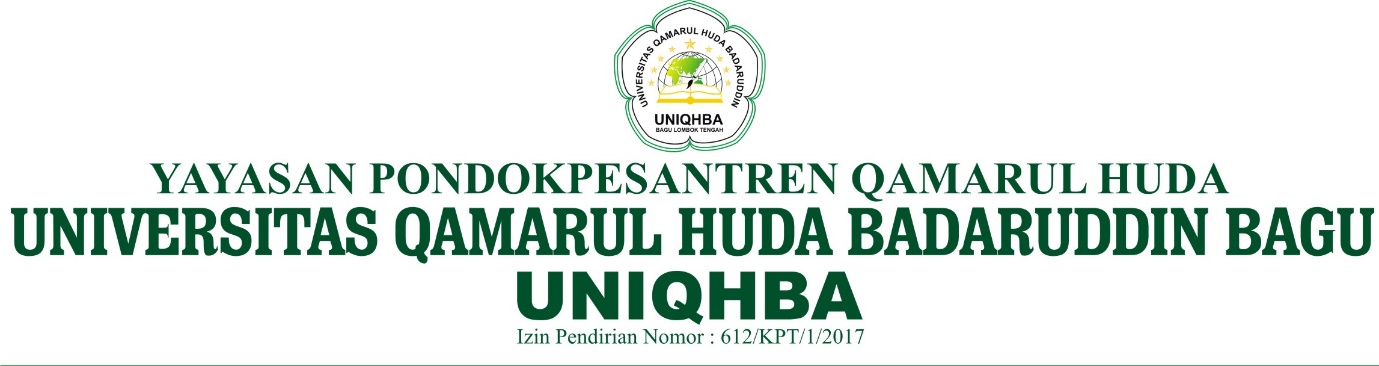 SURAT PERNYATAAN DAN DUKUNGAN PEMBIMBING/PENDAMPING PENELITIAN/PENGABDIAN KEPADA MASYARAKATAssalamualaikum Wr. WbBerdasarkan penilaian kami terhadap proposal / protokol penelitian mahasiswaMaka bersama ini kami menyatakan mendukung pelaksanaan penelitian tersebut. Untuk itu kami mohon kiranya agar diberikan pengantar / permohonan ijin penelitian yang ditujukan kepadaInstansi 1,  alamatInstansi 2, alamatDst..Kami juga menyatakan BERSEDIA untuk membimbing penelitian dan/atau penulisan publikasi hasil penelitian/pengabdian masyarakat untuk judul yang diajukan ini, sekaligus ikut bertanggungjawab baik secara akademik dan sosial sebagai konsekuensi dari pelaksanaan penelitian dan publikasinya.Demikian pernyataan dan dukungan kami ini dibuat sebagaimana mestinya. tempat, tanggal, tahunPembimbing 1: ____________________________      			       tanda tangan : __________________________Pembimbing 2:  (Jika tidak ada pembimbing 2, baris ini dihapus   tanda tangan : __________________________Nama:NIM:Angkatan:Judul Penelitian/PKM:Pembimbing/Pendamping: